СОВЕТ ДЕПУТАТОВ МУНИЦИПАЛЬНОГО ОБРАЗОВАНИЯСПАССКИЙСЕЛЬСОВЕТ САРАКТАШСКОГО РАЙОНАОРЕНБУРГСКОЙ ОБЛАСТИВТОРОЙ СОЗЫВРЕШЕНИЕвосемнадцатого заседания Совета депутатовмуниципального образования Спасский сельсоветвторого созыва№ 69                                    с.Спасское                                   02.09.2022г.О признании утратившими силу отдельных решений Совета депутатов муниципального образования Спасский сельсовет Саракташского района Оренбургской областиРуководствуясь Градостроительным кодексом Российской Федерации, Федеральным законом  от 06.10.2003 № 131-ФЗ «Об общих принципах организации местного самоуправления в Российской Федерации», Уставом муниципального образования Спасский сельсоветСаракташского района Оренбургской области,Совет депутатов Спасского сельсоветаР Е Ш И Л :       1. Признать утратившим силу следующие нормативные правовые акты Совета депутатов муниципального образования Спасский сельсовет Саракташского района Оренбургской области:1.1. Решение Совета депутатов от 29.12.2016 г. № 63 «О внесении изменений в Правила землепользования и застройки Спасского сельсовета Саракташского района Оренбургской области»;1.2. Решение Совета депутатов от 13.03.2018 г. № 107 «Об утверждении внесения изменений в Правила землепользования и застройки Спасского  сельского поселения Саракташского района Оренбургской области»;1.3. Решение Совета депутатов от 25.12.2018 г. № 135 «О внесении изменений в Правила землепользования и застройки на территории муниципального образования Спасский сельсовет Саракташского района Оренбургской области».2.Настоящее решение вступает в силу после его обнародования и подлежит размещению на официальном сайте администрации Спасскогосельсовета Саракташского района Оренбургской областиhttp:http://admspasskoe.ru/3.Контроль за исполнением данного решения возложить на постоянную комиссию  по бюджетной, налоговой и финансовой политике, собственности, экономическим вопросам, торговле и быту (Лашманов А.Н.)Председатель Совета депутатов                                  Р.Г. МагомедовГлава муниципального образованияСпасский сельсовет                                   А.М. Губанков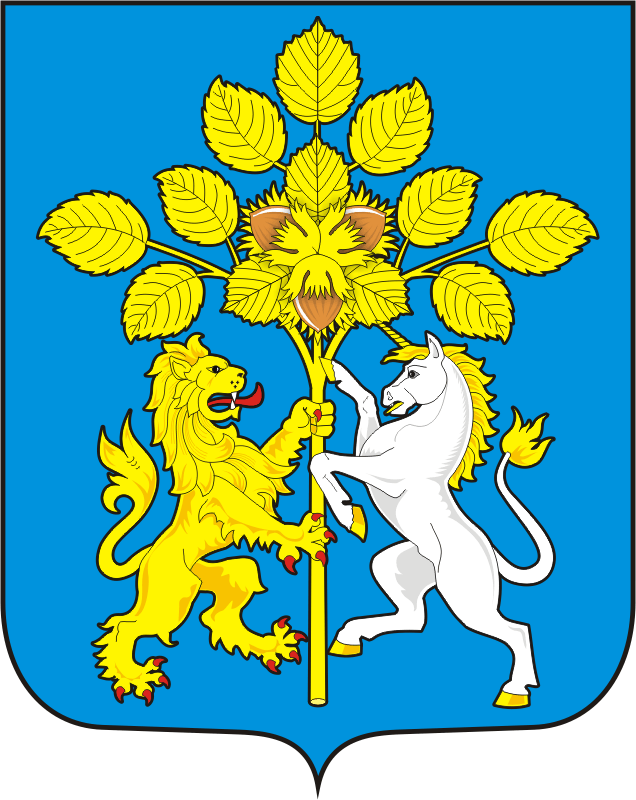 